KLASA VII  JĘZYK ANGIELSKI 06.04 – 08.04.2020W dniu 06.04 2020 zapisujecie w zeszycie: LessonToday is Monday, 6th March, 2020.Subject:  Easter  (Wielkanoc) – Nauka słownictwa.1. Znajdź w słowniku (w Internecie) i zapisz do zeszytu 25 słówek związanych z Wielkanocą. Możesz wykonać (w zeszycie)  rysunki i podpisać je tymi słowami. (Ale nie musisz )2. UŁÓŻ 6 zdań z wybranymi przez Ciebie słówkami, zapisz je do zeszytu i prześlij na mój profil 
do 09.04.2020.POWODZENIAZ okazji zbliżających się Świąt Wielkiej Nocy, życzę Wam wielu radosnych chwil spędzonych w rodzinnym gronie. Niech te święta będą zdrowe i pogodne. Wesołego Alleluja!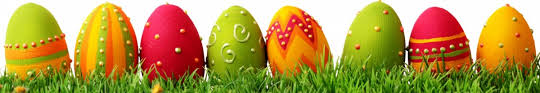 Justyna Okła 